ГЛАВА МУНИЦИПАЛЬНОГО ОБРАЗОВАНИЯ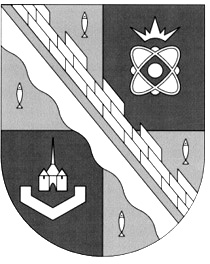 СОСНОВОБОРСКИЙ ГОРОДСКОЙ ОКРУГ ЛЕНИНГРАДСКОЙ ОБЛАСТИ      ПОСТАНОВЛЕНИЕот 07.05.2018 г.   № 33Руководствуясь статьями 24 и 25 Градостроительного Кодекса Российской Федерации (с изменениями), статьей 28 Федерального закона «Об общих принципах организации местного самоуправления в Российской Федерации» от 6 октября 2003 года № 131-ФЗ (с изменениями), статьей 15 Устава муниципального образования Сосновоборский городской округ Ленинградской области (с изменениями) и пунктами 6 – 8 «Положения о порядке организации и проведения публичных слушаний по проекту генерального плана Сосновоборского городского округа», утверждённого решением совета депутатов от 21 сентября 2011 года № 97(с изменениями):1. Назначить на 29 мая 2018 года проведение публичных слушаний по рассмотрению проекта внесения изменений в Генеральный план муниципального образования Сосновоборский городской округ Ленинградской области.2. Публичные слушания провести в большом актовом зале здания администрации Сосновоборского городского округа (к.370). Назначить начало публичных слушаний на 17.00.3. Поручить главному специалисту аппарата совета депутатов Сосноовборского городского округа Ремневой Е.И.в десятидневный срок со дня подписания настоящего постановления подготовить и опубликовать в городской газете «Маяк» проект о внесении изменений в Генеральный план муниципального образования Сосновоборский городской округ Ленинградской области (карту функциональных зон Сосновоборского городского округа), а также информационное сообщение о проведении публичных слушаний по данному проекту.4. Поручить администрации Сосновоборского городского округа:4.1. в день опубликования информационного сообщения, разместить материалы к публичным слушаниям в помещении научно-информационной библиотеки, расположенной в здании администрации городского округа по адресу: г. Сосновый Бор, ул. Ленинградская, д. 46;4.2. в течение 5 дней со дня подписания настоящего постановления разместить на официальном сайте администрации городского округа в сети «Интернет» информационное сообщение о проведении публичных слушаний;5. Поручить комиссии по землепользованию и застройке администрации городского округа (Подрезов В.Е.) организовать и провести публичные слушания по проекту внесения изменений в Генеральный план муниципального образования Сосновоборский городской округ в порядке, предусмотренном решением совета депутатов «Об утверждении «Положения о порядке организации и проведения публичных слушаний по проекту генерального плана Сосновоборского городского округа» от 21 сентября 2011 года № 97(с изменениями).6. Настоящее постановление вступает в силу с момента подписания.7. Контроль за исполнением настоящего постановления оставляю за собой. Глава Сосновоборскогогородского округа                                                                                 		 А.В.Иванов                                                                            Рассылка:                                                            КАГиЗ,  общий отдел администрации, 		   	    	                                                     городская газета «Маяк»,  городской сайтисп. Ремнева Е.И.т.62-868 «О назначении публичных слушаний по рассмотрению проекта внесения изменений в Генеральный план муниципального образования Сосновоборский городской округ Ленинградской области»